ПОСТАНОВЛЕНИЕ10.12.2018г №64а. ХодзьОб основных направлениях бюджетной и налоговой политикимуниципального образования «Ходзинское сельское поселение» на 2019 год и на плановый период 2020 и 2021 годов    В соответствии со статьей 172 Бюджетного кодекса Российской Федерации  и Решением Совета народных депутатов муниципального образования «Ходзинское сельское поселение» «Об утверждении Положения о бюджетном процессе в муниципальном образовании «Ходзинское сельское поселение» постановляю:Утвердить основные направления бюджетной и налоговой политики муниципального образования «Ходзинское сельское поселение» на 2019 год и на плановый период 2020 и 2021 годов согласно приложению.2. Настоящее решение обнародовать путём размещения на информационном стенде в администрации поселения Приложение                                                                                  к постановлению главы                                                                                    муниципального образования                                                                                  «Ходзинское сельское поселение»                                                                                  №64 от 10 декабря 2018г.Основные направления бюджетной и налоговой политики муниципального образования «Ходзинское сельское поселение» на 2019 год и на плановый период 2020 и 2021 годов     1. Основными направлениями бюджетной политики муниципального образования «Ходзинское сельское поселение» на 2019 год и  на плановый период 2020 и 2021 годов являются:    1) обеспечение социальной и экономической стабильности в муниципальной образовании «Ходзинское сельское поселение»;    2) формирование бюджетных расходов муниципального образования «Ходзинское сельское поселение» исходя из приоритетов и планируемых результатов государственной политики;    3) проведение ответственной и предсказуемой бюджетной политики, исключающей необоснованное принятие новых расходных обязательств и невыполнение действующих;    4) обеспечение соответствия объема муниципального долга муниципального образования «Ходзинское сельское поселение» и его структуры финансовым возможностям муниципального образования «Ходзинское сельское поселение» по его обслуживанию и погашению;    5) обеспечение сбалансированности долгосрочных целевых программ муниципального образования «Ходзинское сельское поселение» и ведомственных целевых программ с реальными финансовыми ресурсами;    6) повышение удельного веса расходов бюджета муниципального образования «Ходзинское сельское поселение», формируемых в рамках долгосрочных целевых программ муниципального образования «Ходзинское сельское поселение» и ведомственных целевых программ, в целях перехода к программной структуре расходов бюджета муниципального образования «Ходзинское сельское поселение»;    7) повышение эффективности бюджетных расходов, в том числе за счет формирования рациональной сети муниципальных учреждений муниципального образования «Ходзинское сельское поселение», дальнейшего совершенствования их правового статуса и перечня оказываемых ими муниципальных услуг;    8) дальнейшее поэтапное совершенствование системы оплаты труда в бюджетной сфере, направленное на обеспечение повышения заработной платы с усилением ее стимулирующих функций и проведением мероприятий по оптимизации расходов;    9) осуществление муниципальной поддержки субъектов малого и среднего предпринимательства;    10) развитие интегрированной информационной системы управления общественными финансами с внедрением передовых технологий в практику бюджетным процессом, внедрение новых информационных технологий, позволяющих обеспечить более высокий уровень бюджетного планирования и финансового контроля;    11) обеспечение информационного взаимодействия органов местного самоуправления муниципального образования «Ходзинское сельское поселение» с населением муниципального образования «Ходзинское сельское поселение» посредством расширения муниципальных услуг, предоставляемых в электронной форме;    12) внедрение системы аудита результативности деятельности органов местного самоуправления муниципального образования «Ходзинское сельское поселение» и создание системы анализа эффективности расходов по каждому направлению;    13) совершенствование системы муниципального финансового контроля, в том числе введение и развитие внутреннего финансового контроля с целью повышения уровня бюджетной дисциплины, а также проведение мониторинга и контроля выполнения муниципальных заданий;    14) формирование межбюджетных отношений между бюджетом муниципального образования «Ходзинское сельское поселение» и бюджетами сельских поселений исходя из бюджетной обеспеченности муниципальных образований и необходимости стимулирования развития их налогового потенциала.    2. Основными направлениями налоговой политики  муниципального образования «Ходзинское сельское поселение» на 2019 год и на плановый  период 2020 и 2021 годов являются:    1) в части увеличения поступления налоговых доходов:    а) мобилизация дополнительных налоговых поступлений в консолидированный бюджет муниципального образования «Ходзинское сельское поселение» за счет продолжения работы по совершенствованию налогового администрирования в целях привлечения к налогообложению большего числа налогоплательщиков;   б) координация действий органов местного самоуправления муниципального образования «Ходзинское сельское поселение» с налоговыми органами, а также главными администраторами налоговых доходов для улучшения качества администрирования и увеличения собираемости налоговых доходов;    в) совершенствование применения специальных налоговых режимов в рамках законодательства о налогах и сборах (применение патентной системы налогообложения);    г) продолжение работы по анализу эффективности применения налоговых льгот;    д) эффективное использование инструментов, противодействующих уклонению от уплаты налогов, с целью мотивации налогоплательщика самостоятельно уточнить свои обязанности по уплате налогов и сборов;    е) повышение эффективности проводимых мероприятий по контролю за полнотой исчисления, удержания и перечисления налогов;    ж) продолжение работы по легализации объектов налогообложения, в том числе «теневой» заработной платы, для выявления резервов увеличения поступлений  налога на доходы физических лиц;    з) проведение целенаправленной работы с регистрирующими органами и органами местного самоуправления по актуализации налоговой базы по имущественным налогам;    и) проведение корректировок ставок земельного налога, пересмотр перечня льготных категорий налогоплательщиков органами местного самоуправления с учетом влияния кадастровой оценки земли на налогооблагаемую базу;    2) в части увеличения объема поступлений неналоговых доходов:    а) снижение роли государства в управлении экономическими активами путем выставления на приватизацию пакетов акций в хозяйственных обществах, принадлежащих муниципальному образованию «Ходзинское сельское поселение»;    б) мобилизация дополнительных неналоговых поступлений в консолидированный бюджет муниципального образования «Ходзинское сельское поселение» за счет повышения эффективности использования муниципального и государственного имущества;    в) усиление муниципального земельного контроля в части использования земельных ресурсов;    г) проведение комплекса мероприятий, направленных на погашение задолженности по всем видам администрируемых неналоговых платежей.УРЫСЫЕ ФЕДЕРАЦИЕАДЫГЭ РЕСПУБЛИКМУНИЦИПАЛЬНЭ  ГЪЭПСЫКIЭ ЗИIЭ «ФЭДЗ  КЪОДЖЭПСЭУПI»385438 къ. Фэдз,Краснооктябрьскэ иур № 104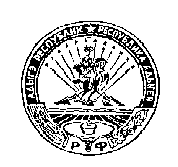 РОССИЙСКАЯ ФЕДЕРАЦИЯРЕСПУБЛИКА АДЫГЕЯМУНИЦИПАЛЬНОЕ ОБРАЗОВАНИЕ«ХОДЗИНСКОЕ СЕЛЬСКОЕ ПОСЕЛЕНИЕ»385438 а. Ходзь,ул. Краснооктябрьская№ 104Глава муниципального образования«Ходзинское сельское поселение» Р.М. ТлостнаковГлава муниципального образования«Ходзинское сельское поселение» Р.М. Тлостнаков